
Kentucky Family Resource and Youth Services Centers -  GEER II Funding 
 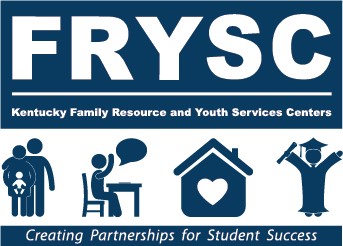 Request for Proposals 2021 - 2023I.  COVERSHEETThis proposal is for a:       single center			      consortium of centers within the same school districtII. OverviewThe overview should briefly summarize the major elements of the proposal, being specific to the population(s) to be served, their identified needs to be addressed and how it relates to pandemic relief and recovery efforts. This should be a broad, general overview so that the reviewer can conceptualize the overall implementation of the project.   Please type narrative in expandable box below.  Suggested length: 1-2 pages III. Statement of NeedProvide a description of the schools, communities, and neighborhoods to be served by the project and how they are impacted by COVID-19.  Using available data sources, include information pertaining to the identified needs.  Local data will help to define the project areas of focus and highlight resources and strengths.  It should also include baseline data for later outcome evaluation.   Please type narrative in expandable box below.  Suggested length: 1-2 pages IV. Collaboration and Engagement Plan
Process for Community Engagement: Provide a narrative that describes the process to be used for developing collaborative relationships with community agencies and organizations that will provide services, programs and/or activities for the project.  Preference is given to proposals that include working with non-profit organizations or community agencies.   
Process for Participant Engagement: Briefly describe a plan with strategies for generating optimal participant involvement in the project.  The plan should address how parents and students will be engaged in the delivery of specific services and assistance related to the student and family needs associated with this emergency.  Please type narrative in expandable box below.  Suggested length: 1-2 pages V. Proposed project plan activities and timelines Please provide a narrative to discuss how Strengthening Families/Youth Thrive Protective Factors will be addressed through this plan:VI. Evaluation PlanEach center or consortium will be required to collect baseline and outcome data relating to the planned project.   The Governor’s Office has requested that end of project data be provided for each project that is funded.    
The Impact Report section of FRYSC Counts will be used for documentation of grant related outcomes.  Reports should be submitted at the end of the grant period (no later than Oct. 1, 2023). 
Please describe how data collection and evaluation of project effectiveness will be incorporated into the plan.  Consider how existing data sources or other evaluation tools such as pre- and post-surveys may be utilized.   Please type narrative in expandable box below.  Suggested length:  1-2 pagesVII. Program Budget and NarrativeA completed budget form with narrative is required for all applications.  The budget should include expenditures totally $100,000.  Applicants will be required to submit semiannual MUNIS reports to reflect up to date spending.   For budgets that include staff as an expenditure, job descriptions for all staff members paid with grant funds are required (See section VIII).   Please add rows to the budget table as needed.  VIII. AttachmentsOther Supporting Documentation: The applicant may insert other documentation that is felt to be beneficial to the application.   Please type narrative in expandable box below or copy and paste documents below.  Any Relevant Job Descriptions:  Please copy and paste any job descriptions below.  GEER II Funds Requested:  $100,000Grant Cycle:  Sept. 1, 2021 – Sept. 30, 2023School District:School District:Center Name(s): (add rows as needed)Coordinator Email:Primary contact responsible for application and reporting requirementsPrimary contact responsible for application and reporting requirementsContact Name:Contact Title/Role:Contact Email:Contact Phone:Areas to be addressed through this project: Early Childhood Education  Child Care  Family Crisis/Mental Health Counseling REPORTING REQUIREMENTS:End of Year 1 Project Progress report and MUNIS Report	No later than Oct. 1, 2022End of Year 2 Project Progress report and MUNIS Report	No later than Oct. 1, 2023Impact Report (FRYSC Counts)				No later than Oct. 1, 2023
Project Activity – Provide details of your plans and activities to be carried out 
Add additional rows as needed
Project Activity – Provide details of your plans and activities to be carried out 
Add additional rows as needed
Timeline
1.) 1.) 10/1/2022 - Progress Report Narrative10/1/2023 - Progress Report Narrative2.) 2.) 10/1/2022 - Progress Report Narrative10/1/2023 - Progress Report Narrative3.)3.)10/1/2022 - Progress Report Narrative10/1/2023 - Progress Report Narrative4.)4.)10/1/2022 - Progress Report Narrative10/1/2023 - Progress Report Narrative5.)5.)10/1/2022 - Progress Report Narrative10/1/2023 - Progress Report Narrative6.)6.)10/1/2022 - Progress Report Narrative10/1/2023 - Progress Report Narrative7.)7.)10/1/2022 - Progress Report Narrative10/1/2023 - Progress Report NarrativeSchool District:Contact Email:School District:Contact Email:School District:Contact Email:School District:Contact Email:MUNIS CODEActivityBudgetNarrativeTOTAL TOTAL $100,000.00